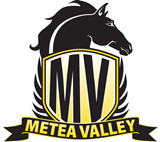 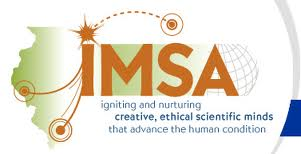 TRIUMVIR 3: Tournament Running IMSANITY 3Under Metea Valley’s Immense Roof InvitationDear Scholastic Bowl Coach,Your team is invited to attend TRIUMVIR 3: Tournament Running IMSANITY 3 Under Metea Valley’s Immense Roof, a scholastic bowl tournament being held at Metea Valley High School in Aurora, IL on January 12, 2013, starting at 9 a.m. The questions used will be the IMSANITY 3 set, produced by the quizbowl teams of the Illinois Mathematics and Science Academy and Loyola Academy. The set was written with:(1) Pyramidal tossups, meaning that clues are written in decreasing level of difficulty so that more knowledgeable players can buzz on them sooner. There are powers.(2) Bonus questions have three parts, which are read and answered one-at-a-time. There will be bouncebacks.(3) Players are given 5 seconds after each question is read to buzz in. The distribution of questions for the IMSANITY 3 set is:4/4 		Literature
4/4 		History3.5/3.5 	Science
1.5/1.5 	Math2.5/2.5		Fine Arts
2.5/2.5 	Religion, Mythology, and Philosophy1/1		Social Science/Geography
1/1		Popular Culture/Current Eventswhere x/y means that there are x tossups and y bonuses per round.Please note that all math is noncomputational, so players should expect to answer questions about mathematics vocabulary, concepts, and history instead of doing problems. For more information on the IMSANITY 3 set, please contact Noah Prince at nprince@imsa.edu or follow this page on the high school quizbowl forums: http://www.hsquizbowl.org/forums/viewtopic.php?f=109&t=13377Competition will be 4 on 4. The format of the tournament will depend on the number of teams registered, and the finalized format will be announced at the forum page below shortly after registration closes. Ideally, the format will be a bracketed round robin in the morning, after which teams will be rebracketed into playoff round robins. For example, with 24 teams, the morning preliminary rounds will consist of 4 pools of 6 teams each playing a round robin. After that, teams will be assigned into 4 new pools of 6 teams based on records, and they will play a round robin within those pools. That way, a winner in each afternoon pool can be decided. Whatever the format, all teams will be guaranteed at least 8 games. Since rounds tend to be shorter in the mACF format, all non-finals rounds should be completed by 4:00pm.There will be a lunch break between the morning and afternoon rounds. There are many food options close to MVHS.Schools are encouraged to bring multiple teams to this tournament. The registration fees for the tournament are $65 for the first team and $55 for all subsequent teams. In addition, schools will receive a $10 discount for every buzzer system they bring and for every experienced moderator they can provide.If you would like to attend, please complete the attached registration form and return it via email to Noah Prince at nprince@imsa.edu.Up-to-date information about the tournament, including field updates and announcements, will be available on the following high school quizbowl forum page:http://www.hsquizbowl.org/forums/viewtopic.php?f=1&t=13821We hope to see you at TRIUMVIR 3!Noah PrinceWeston Brzykcynprince@imsa.edu(630) 907-5481weston_brzykcy@ipsd.org Mathematics and Metea Valley High School1500 W. Sullivan Rd.Aurora, IL 605061801 North Eola RoadAurora, IL 60502